“Overcoming the COVID Crisis Through Hope and Education”November 19, 20218:45-5:00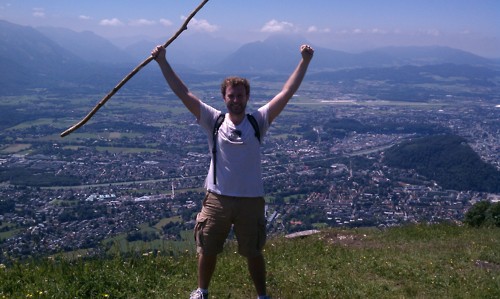 “COVID Effects on the Community & Access to Mental Health Care”Jason Stout PsyD, Lead psychologist at Western State Hospital“COVID Long Hauling”Peter Jackson MD, VCU Pulmonary Critical Care & Long COVID ClinicLived Experience with COVIDKayla Christianson BS MA, Survivor of Long COVIDFacilitated Discussion “How to Share Hope” & Evaluation completionNina Beaman Ed.D., MSN, CNE, RN PMH-BC, RNC-AWHC, CMA (AAMA)Chief Nurse Administrator, School of Nursing and Health Sciences, Aspen University.Registration Fee is $100.00(includes annual membership fee, conference & contact hours)Up to 5.0 contact hours will be awarded.Register and pay at www.vacpn.netThe Virginia Association of Community Psychiatric Nurses is approved as a provider of nursing continuing professional development by the Virginia Nurses Association, an accredited approver by the American Nurses Credentialing Center’s Commission on Accreditation.Non-members are welcome to attend our conferences; however, only members can vote during our business meetings.